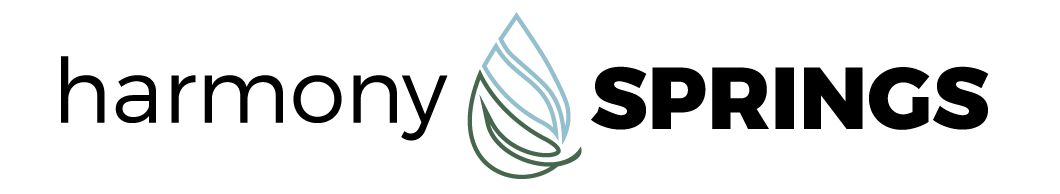 Harmony Springs ChurchPO Box 428, Uniontown, OH 44685330-899-9785harmonysprings.org